MODULO DI PRENOTAZIONE SCINTIGRAFIA PER LA RICERCA MUCOSA GASTRICA ECTOPICA (Diverticolo di Meckel)Allo scopo di valutare la corretta indicazione alla Scintigrafia per Ricerca di Mucosa Gastrica Ectopica si prega di compilare in stampatello personalmente o con il Medico curante, il seguente questionario. Il questionario, compilato in tutte le sue parti pena l’annullamento dell’esame, dovrà essere riconsegnato personalmente presso la Segreteria del Servizio di Medicina Nucleare o inviato tramite fax: 080.3055328 o email: mednucleare@miulli.it La data, l’ora e le istruzioni per l’esecuzione dell’esame verranno comunicate solo dopo il ricevimento del questionario compilato.NOME…………………………………………….COGNOME……………………………………………………………………………………..CODICE FISCALE…………………………………………………………codice esenzione………………………………………………….RESIDENTE A……………………………………VIA, N° CIVICO, CAP…………………………………………………………………………TELEFONO……………………………………....................CELLULARE………………………. FAX……………………………………..MEDICO RICHIEDENTE L’ESAME ………………………………TELEFONO ……………………..FIRMA…………………………..STORIA CLINICA RECENTE E MOTIVI DELL’ESAME:PATOLOGIA DI BASE:.…………………………………………………………………………………………………………………………………SINTOMATOLOGIA: …………………………………………………………………………………………………………………………………..TC/RM/RX   (data): …………………………………………………………………………………………………………………………………..Gastroscopia:   Si □ No □			Colonscopia:  Si □ No □INTERVENTI CHIRURGICI: ………………………………………………………………………………………………………………………….TERAPIA:   Allegare:Impegnativa:89.03 (cod.reg. 49011) ANAMNESI E VALUTAZIONE, DEFINITE COMPLESSIVE  92.04.4 (cod.reg. 50217)  VALUTAZIONE DELLE GASTROENTERORRAGIE Fotocopie dei referti di tutte le indagini diagnostiche relative alla patologia in esame e lettera di dimissione: visite, relazioni cliniche, lettere dimissione, TC, scintigrafie, etc. Al momento di eseguire l’esame verrà richiesto di firmare il “consenso informato” e la dichiarazione di non essere in gravidanza.Firma………………………………FAC-SIMILE IMPEGNATIVA CORRETTA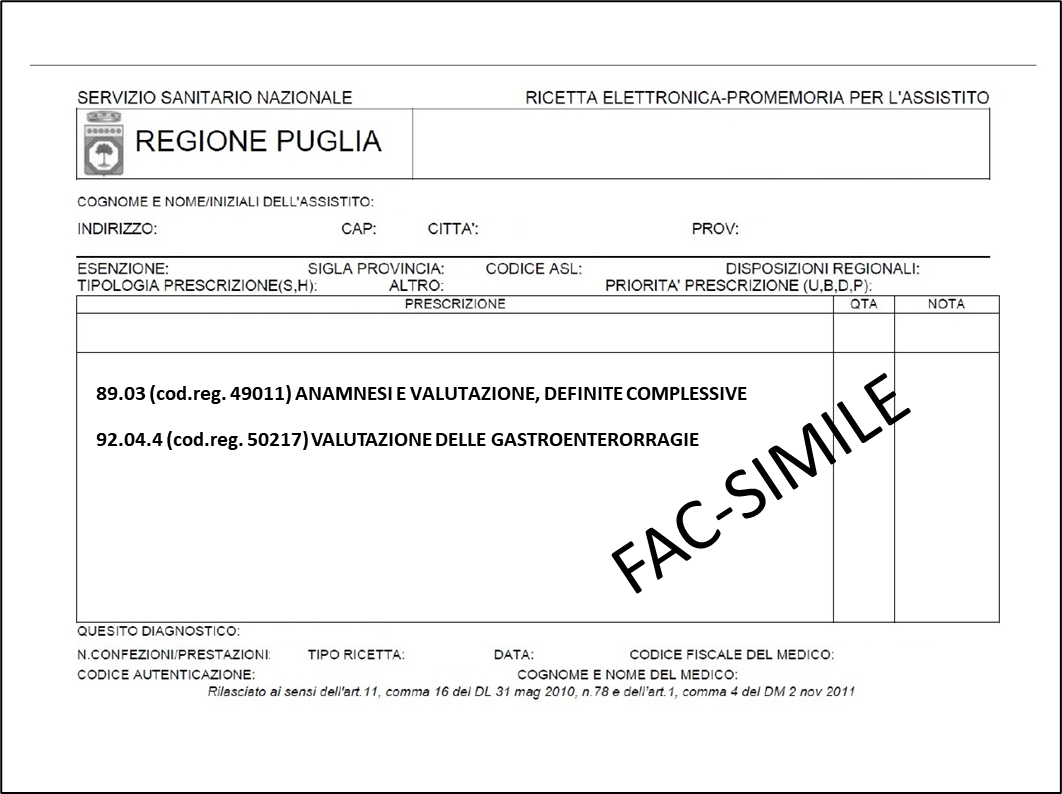 